Приложение 2Рецепт кап-кейков с дорожными знакамиМасло сливочное — 90 гСахарная пудра (150 г для теста, 50 г для крема) — 200 гЯйцо куриное (среднего размера - не крупные!) — 2 штМука пшеничная / Мука — 150 гРазрыхлитель теста — 3/4 ч. л.Соль — 1 щепот.Молоко — 95 гВанилинМаскарпоне — 400 гКраситель пищевой (по желанию)Дорожные знаки, распечатанные на рисовой бумаге Время приготовления: 60 минутКоличество порций: 12Для того, чтобы получить нежнейшие капкейки, очень важно, чтобы все продукты для теста были абсолютно одинаковой комнатной температуры! поэтому заранее позаботьтесь об этом и пусть ваши масло, сахарная пудра, молоко, яйца и мука полежат при комнатной температуре 4-6 часов. Если продукты будут разной температуры, или холодные, хорошей структуры бисквитного теста не получится, так как не получится создать хорошую масляную эмульсию - основу теста.
Сливочное масло и сахарную пудру нужно взбить миксером на средней скорости добела в легкий крем. Это займет около 8-10 минут. Затем по одной ложечке, не прекращая взбивание, добавляем размешанные яйца. На это уйдет еще 4-5 минут. Должна получится пышная однородная эмульсия-крем.Добавляем в крем трижды (!) просеянную вместе с разрыхлителем и мелкой солью муку и молоко, щепотку ванилина или несколько капель ванильной эссенции и соединяем в тесто на самой низкой скорости миксера.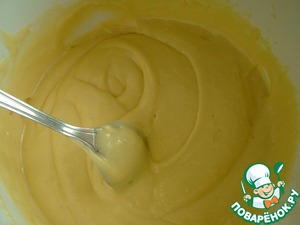 Выкладываем тесто в формочки для капкейков. Данное количество теста рассчитано на 12 стандартных кексов. Не заполняйте формы более чем на 3/4 (лучше на половину), потому что кейки сильно поднимаются в процессе выпечки.Выпекаем кексы при 200С около 20 минут до готовности (проверяем деревянной лучинкой, она должна выходить из кекса сухой). Остужаем.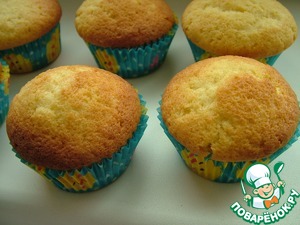 Для крема холодный маскарпоне взбиваем с сахарной пудрой и щепоткой ванилина. Взбиваем аккуратно, на низкой скорости миксера - чтобы не перевзбить и получить масло. Можно подкрасить крем пищевым красителем. В качестве натурального зеленого красителя можно попробовать фисташковую пасту, чай матча, сок шпината или петрушки. А можно обойтись и без подкрашивания крема, это не принципиально!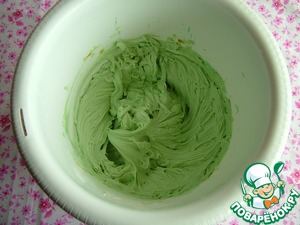 Насадкой "звездочка" можно сделать гнездо-веночек.В гнезда сверху укладываем дорожные знаки.
До подачи капекейки хранить в холодильнике!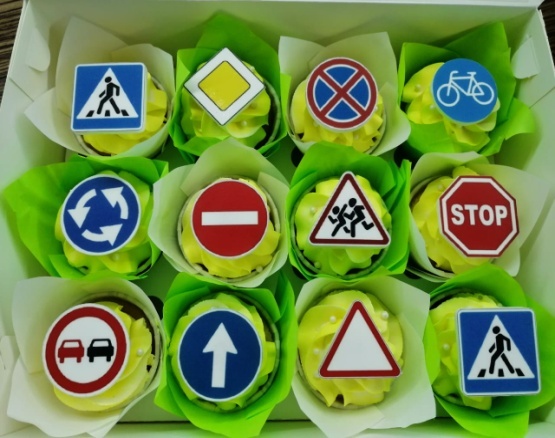 